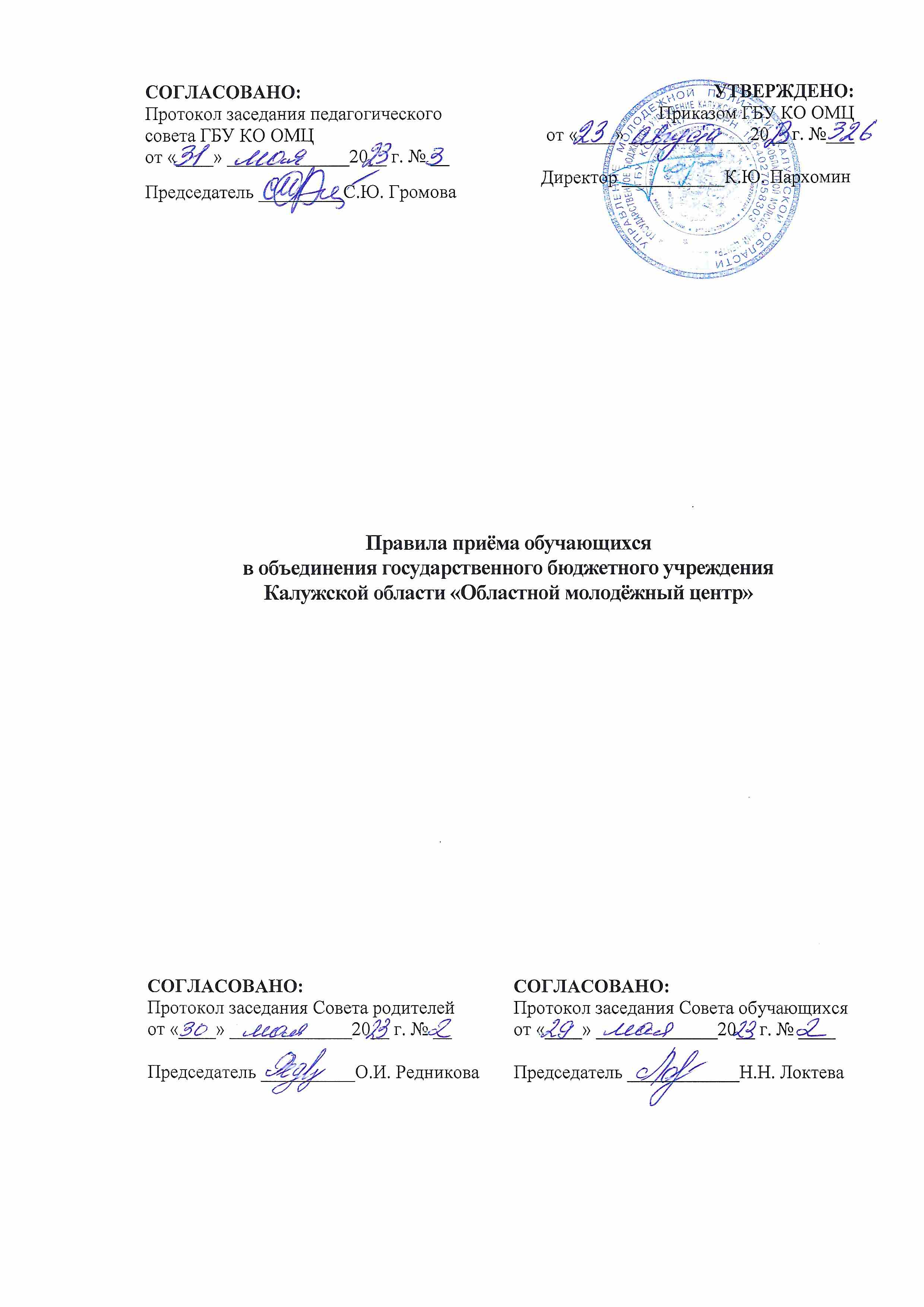 Правила приёма обучающихсяв объединения государственного бюджетного учреждения Калужской области  «Областной молодёжный центр»1. Общие положения1.1. Настоящие правила приема обучающихся (далее - правила) в объединения   государственного бюджетного учреждения Калужской области «Областной молодёжный центр» (далее - Учреждение) разработаны в соответствии с Федеральным законом от 29.12.2012 г. № 273-ФЗ «Об образовании в Российской Федерации», приказом Министерства просвещения РФ от 27.07.2022 г. № 629 «Об утверждении Порядка организации и осуществления образовательной деятельности по дополнительным общеобразовательным программам», санитарными правилами СП 2.4.3648-20 «Санитарно-эпидемиологические требования к организации воспитания и обучения, отдыха и оздоровления детей и молодежи» (Постановление Главного государственного санитарного врача РФ от 28.09.2020 №28), нормативными правовыми актами Калужской области.1.2.   Настоящие правила регламентируют порядок приема обучающихся   в объединения Учреждения и закреплены в Уставе Учреждения.2. Организация деятельности2.1. Учреждение реализует дополнительные общеобразовательные – дополнительные общеразвивающие программы (далее образовательные программы) в интересах личности, общества, государства, которые ориентированы на личностное развитие детей и молодежи в возрасте от 5 до 35 лет (далее обучающиеся).2.2. Возраст обучающихся может быть старше и превышать предельно допустимый только в объединениях на платной основе и составлять не более 50% от всех обучающихся   объединения.2.3. Учреждение организует работу по подготовке и участию обучающихся в конкурсах, фестивалях и других массовых мероприятиях различного уровня.2.4. Учебный год в Учреждении начинается с 1 сентября и заканчивается 31 мая. 2.6. Основной набор и комплектование объединений производится до 15 сентября. Добор обучающихся в объединения осуществляется в течение всего учебного года при наличии свободных мест и с учетом результатов собеседования с педагогом.2.7. Занятия   в   Учреждении   проводятся   согласно   расписанию, которое составляется в начале учебного года и утверждается приказом Учреждения.3. Организация приема и порядок учета обучающихся3.1. Прием обучающихся в объединения Учреждения осуществляется на основе свободного выбора обучающимися направленности образовательной программы.3.2. При приеме на обучение в объединение поступающий, его родители (законные представители) имеют право ознакомиться с Уставом Учреждения, другими документами, регламентирующими организацию образовательного процесса.3.3. Приём желающих получить дополнительное образование осуществляется на основании заявления совершеннолетних граждан (Приложение №1), заявления родителей (законных представителей) – для несовершеннолетних граждан (Приложение №2). Приём документов осуществляется при наличии документа, удостоверяющего личность заявителя и обучающегося.3.4. При приеме в объединения, связанные с физической нагрузкой, обучающемуся необходимо предоставить медицинский документ о допуске к занятиям в данные объединения.3.5. Прием заявлений и зачисление производится Учреждением в течение всего учебного года. В объединения на второй и последующие годы обучения зачисляются обучающиеся, успешно прошедшие собеседование с педагогом. 3.6. Каждый обучающийся имеет право заниматься в одном или нескольких объединениях и переходить из одного объединения в другое.3.7. Численный состав (наполняемость) объединений определяется реализуемой образовательной программой, возрастом обучающихся, условиями образовательной деятельности, санитарными нормами.3.8. В приеме обучающихся в объединения Учреждения может быть отказано по медицинским показаниям или в случае отсутствия свободных мест.3.9. При приеме обучающихся в объединения Учреждения с предоставлением платных услуг по дополнительному образованию, предусмотренных Уставом и лицензией, необходимо заключить договор о предоставлении платных услуг по дополнительному образованию с обучающимися или родителями (законными представителями). 3.10.	Зачисление обучающихся в объединения Учреждения оформляется приказом Учреждения. 4.  Перевод и отчисление обучающихся4.1. Перевод   обучающихся в объединениях на следующий год обучения оформляется приказом Учреждения. 4.2. Обучающиеся могут быть переведены из одного объединения в другое на основании заявления.4.3. Обучающиеся могут быть отчислены из объединений Учреждения в следующих случаях:- в связи с получением образования (завершением обучения);- по инициативе обучающегося или родителей (законных представителей) несовершеннолетнего обучающегося, в том числе в случае перевода обучающегося для продолжения освоения образовательной программы в другую образовательную организацию, осуществляющую образовательную деятельность; - по инициативе учреждения, в случае применения к обучающемуся, достигшему возраста 15 лет, отчисления как меры дисциплинарного взыскания, в случае невыполнения обучающимся по образовательной программе обязанностей по добросовестному освоению образовательной программы и выполнению учебного плана, а также в случае невыполнения обучающимися правил внутреннего распорядка, неисполнения или нарушения Устава Учреждения. - по обстоятельствам, не зависящим от воли обучающегося или родителей (законных представителей) несовершеннолетнего обучающегося и Учреждения. 4.4. Отчисление обучающихся из объединений Учреждения оформляется приказом Учреждения.4.5. Порядок отчисления и перевод обучающихся регулируются локальными актами Учреждения. Приложение №1Руководителю государственного бюджетного учреждения Калужской области «Областной молодежный центр» ______________________________от _____________________________________________(фамилия, имя, отчество)________________________________________________(место регистрации)________________________________________________(место жительства)________________________________________________(контактный телефон)ЗАЯВЛЕНИЕПрошу принять меня на обучение в объединение дополнительного образования__________________________________________________________________________________О себе сообщаю следующие сведения:дата рождения_________________________________________________________________________ место учебы (работы) ___________________________________________________________________Медицинских противопоказаний для занятий в объединении данного профиля не имею.Ознакомлен(а) с уставом учреждения, лицензией на право ведения образовательной деятельности, дополнительной общеобразовательной программой.Согласен(на) на обработку своих персональных данных в порядке, установленном статьей 9 Федерального закона от 27.07.2006 № 152-ФЗ «О персональных данных».__________________________                                                        _______________________________________                        (дата)                                                                                                           (подпись)Приложение №2Руководителю государственного бюджетного учреждения Калужской области «Областной молодежный центр» ______________________________от _____________________________________________(фамилия, имя, отчество)________________________________________________(место регистрации)________________________________________________(место жительства)________________________________________________(контактный телефон)ЗАЯВЛЕНИЕПрошу принять моего ребенка____________________________________________________________                                                                                         (фамилия, имя, отчество ребенка, число, месяц, год рождения)_________________________________ учащегося __________________________________________________                                                                                                                       (школа, класс)на обучение в объединение _____________________________________________________________________ Медицинских противопоказаний для занятий в объединении данного профиля ребенок не имеет.Ознакомлен(а) с уставом учреждения, лицензией на право ведения образовательной деятельности, дополнительной общеобразовательной программой.Согласен(на) на обработку своих персональных данных и персональных данных ребенка в порядке, установленном статьей 9 Федерального закона от 27.07.2006 № 152-ФЗ «О персональных данных».__________________________                                                  _________________________                        (дата)                                                                                   (подпись)